LES FORCES I LES MÀQUINESSegur que alguna vegada has anat a un parc d’atraccions o n’has vist un. Saps que les vagonetes de les muntanyes russes no tenen motor? Tan mateix es poden moure, i a més a mes ho fan molt de pressa. 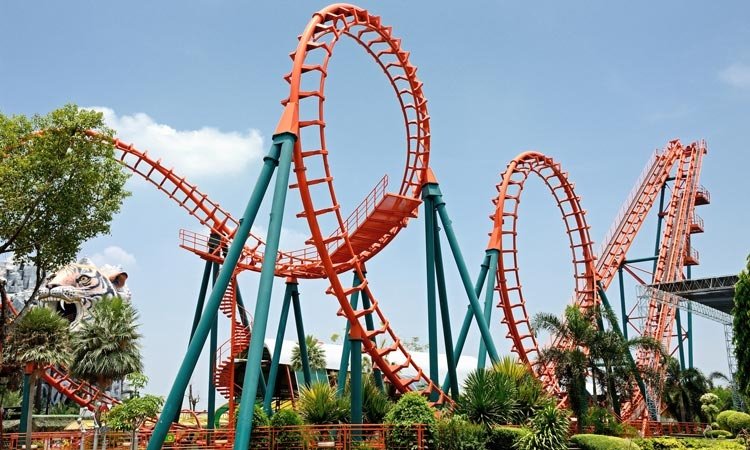 Com explicaries el moviment de les vagonetes? Mira aquest video abans de respondre:https://www.youtube.com/embed/QUpI8JwMZ_4Completa aquest mapa conceptual amb les paraules que tens al requadre de sota.Relaciona aquestes accions amb els noms de les màquines.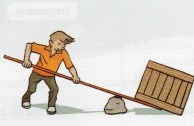 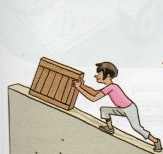 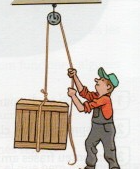 Medi NaturalLes forces i les màquines